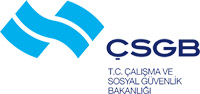 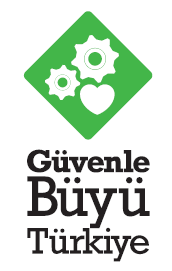 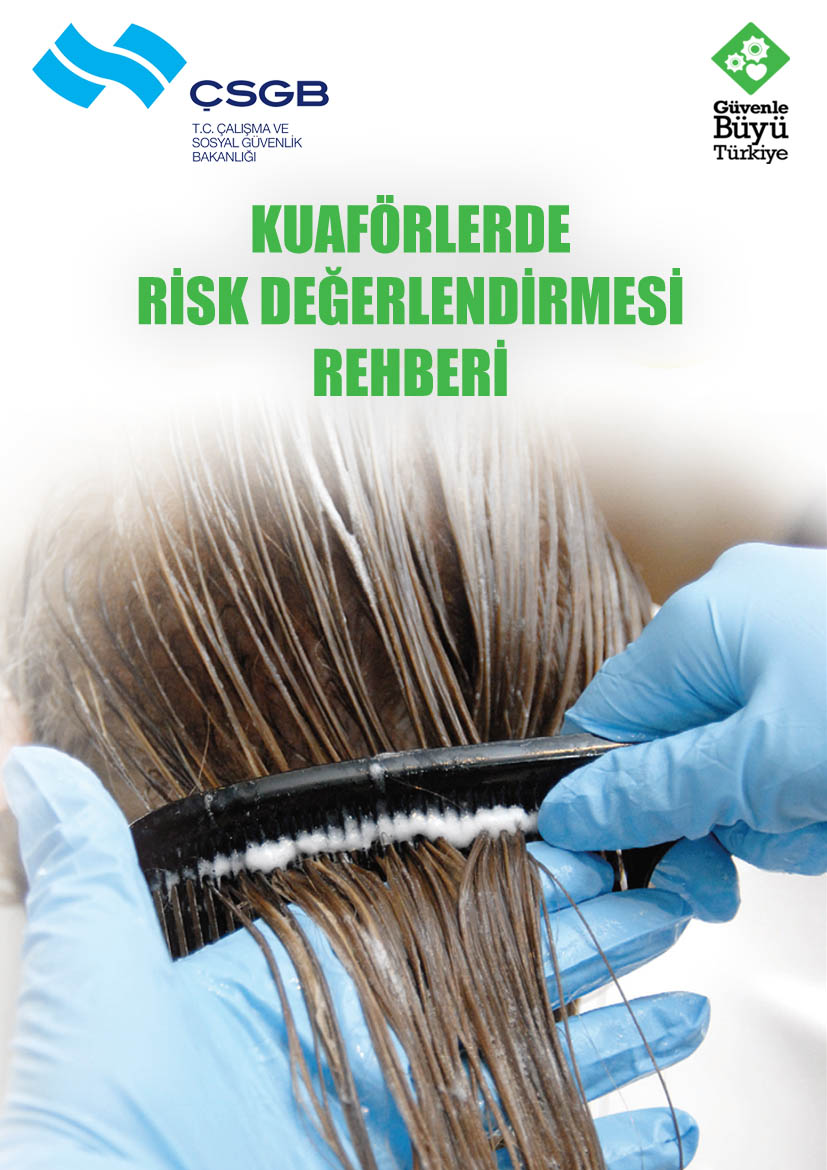 * Bu kontrol listesi, 6331 sayılı Kanunun “İşverenin genel yükümlülüğü” başlıklı 4 üncü maddesi birinci fıkrasının (c) bendi uyarınca işverenlerin yapmak/yaptırmak ile yükümlü oldukları risk değerlendirmesi    çalışması yerine geçmez ancak çalışma ortamının iyileştirilmesine yönelik adımlar içerir.Konu BaşlığıKontrol ListesiEvetHayırAlınması Gereken ÖnlemSorumlu KişiTamamlanacağı TarihGENELZemin kayma veya düşmeyi önleyecek şekilde uygun malzeme ile kaplı ve iç ve dış zeminler (salon girişi, merdivenler vs.)düzenli olarak kontrol ediliyor mu?GENELZemindeki çökme, erime vb. deformasyonlar giderilmiş mi?GENELAynalar da dahil cam yüzeyler üzerinde kırık ve çatlak bulunmamakta ve uygun şekilde monte edilmiş mi?GENELMerdiven genişlikleri ve basamak yükseklikleri uygun mu?GENELMerdivenler boyunca tırabzanlar mevcut mu?GENELTırabzan ayakları arasında uygun aralıklarla dikmeler veya düşmeyi önleyecek kapalı bloklar mevcut mu?GENELTemizlik yapılan alanda kaymayı önlemek için gerekli önlemler alınıyor mu?GENELDepo da dahil tüm alanlar düzenli olarak havalandırılıyor mu?GENELTüm alanlarda yeterli aydınlatma sağlanmış ve aydınlatmalar çalışır halde mi?TERTİP - DÜZENÇalışanlar, işlerini bitirdikten sonra bütün malzemeleri yerlerine yerleştiriyorlar mı?TERTİP - DÜZENDepo da dahil tüm alanların iç düzenlemesi yapılmış, tüm eşya veya malzemelerin kolay ulaşılabilir olması sağlanmış mı?TERTİP - DÜZENÇöpler düzenli olarak ve uygun şekilde toplanıyor mu?TERTİP - DÜZENÇalışmalar sırasında kullanılan kablolu aletler takılma veya düşmeyi önleyecek şekilde bulunduruluyor mu?ELEKTRİKKaçak akım rölesi ana elektrik hattına bağlanmış mı?ELEKTRİKTüm sigortaların korunaklı yerlerde olması sağlanmış mı?ELEKTRİKElektrik/sigorta kutuları kilitlenmiş, yetkisiz kişilerin erişimleri önlenmiş mi?ELEKTRİKAçıkta kablo bulunmamakta, prizlerin sağlamlığı düzenli olarak kontrol edilmekte mi?MAKİNALARElektrikli alet/ekipmanlar, üreticilerce sağlanan Türkçe kullanım kılavuzlarında belirtilen hususlara uygun şekilde kullanılıyor mu?MAKİNALARElektrikli ekipmanlar (saç kurutma makinesi vb.) düzenli olarak kontrol ediliyor, bozuk veya arızalı ekipmanların kullanımı engelleniyor mu?.MAKİNALARElektrikli ekipmanlar ıslak ortam, su ve kimyasal içerikli ürünlerden uzak mı?MAKİNALARİçerisinde dönen aksamları bulunan elektrikli aletler ile yapılan çalışmalar sırasında gerekli önlemler alınmış mı?YANGINKimyasal içerikleri nedeniyle alevlenebilir ürünler;  ısı, ışık ve diğer malzemelerden uzakta ve malzeme güvenlik formuna/ talimatlara uygun şekilde muhafaza ediliyor mu?YANGINAcil duruma neden olan olaya ilişkin (yangın, gaz kaçağı, deprem vb.) telefon numaraları görünür yer(ler)e asılmış mı?YANGINYangın söndürücüleri mevcut ve son kullanma tarihleri kontrol ediliyor mu?YANGINAcil durumlar ile ilgili iletişime geçilecek telefon numaraları (yangın, ambulans, polis vb.) salon girişinde görünür bir yere asılmış mı?KİMYASAL MADDELER(Saç bakım ürünleri, ağartıcılar, oksidankremler, hidrojen peroksit içeren ürünler vb.)Çalışanlar, kimyasal maddeler ile çalışma sırasında cilt, göz, solunum vb. temasını önleyecek şekilde uygun nitelikte kişisel koruyucu donanımları (eldiven, maske vb.) kullanıyor mu?KİMYASAL MADDELER(Saç bakım ürünleri, ağartıcılar, oksidankremler, hidrojen peroksit içeren ürünler vb.)Kimyasalların üzerinde uygulama yöntemi, kullanılacak koruyucu ekipman ve zararlarını gösteren etiketler mevcut mu?KİMYASAL MADDELER(Saç bakım ürünleri, ağartıcılar, oksidankremler, hidrojen peroksit içeren ürünler vb.)Kimyasal içerikli ürünler (saç boyası vb.) kullanılırken üreticilerin kullanma talimatlarına uyuluyor mu?KİMYASAL MADDELER(Saç bakım ürünleri, ağartıcılar, oksidankremler, hidrojen peroksit içeren ürünler vb.)Kimyasal içerikli ürünlerin saklama koşullarına uyulmakta, bu malzemeler ısı, ışık ve diğer malzemelerden uzakta muhafaza ediliyor mu?KİMYASAL MADDELER(Saç bakım ürünleri, ağartıcılar, oksidankremler, hidrojen peroksit içeren ürünler vb.)Ağartıcı nitelikte kimyasalların kullanımı sırasında alerji ve tahrişleri önlemek için cilt, göz veya solunum teması engellenmiş mi?KESİCİ VE DELİCİ ALETLER(makas, ustura vb.)Kesici veya delici nitelikteki alet veya ekipmanlar açıkta bulundurulmamakta, koruyucu kılıfları içerisinde muhafaza edilmekte mi?KESİCİ VE DELİCİ ALETLER(makas, ustura vb.)Bu tür alet veya ekipmanlar tasarım amaçlarına uygun yönde kullanılmakta ve kullanımına ilişkin üretici talimatlarına uyulmakta mı?KESİCİ VE DELİCİ ALETLER(makas, ustura vb.)Bu tür alet veya ekipmanlar kullanıldıktan sonra yerlerine kaldırılmakta ve yetkisiz kişilerin kullanımı engellenmekte mi?KESİCİ VE DELİCİ ALETLER(makas, ustura vb.)Kesici veya delici alet veya ekipmanlar her kullanım öncesi ve sonrasında kontrol edilmekte mi?STERİLİZASYONÇalışma esnasında kullanılan aletlerin (makas, tarak, manikür araçları vb.) kullanım sonunda sterilizasyonu yapılıyor mu?STERİLİZASYONSterilizasyon amaçlı kullanılan araç ve malzemelerin kullanma talimatları hazırlanmış mı?ERGONOMİ ve MONOTON ÇALIŞMAÇalışanların uzun süre aynı pozisyonda veya fiziksel anlamda zorlayıcı çalışmaları (ağır yük kaldırma dahil) engelleniyor mu?ERGONOMİ ve MONOTON ÇALIŞMAÇalışanlara yaptıkları işe uygun sandalye veya destek ekipmanları sağlanıyor mu?ERGONOMİ ve MONOTON ÇALIŞMAFazlaca yukarıya uzanmayı veya aşağıya eğilmeyi gerektiren işlerde (saç yıkama, manikür, pedikür vb.) çalışanların uzun süre hareketsiz aynı pozisyonda kalması engelleniyor mu?PSİKOSOSYAL ETKENLERÇalışanlar, maruz kalabilecekleri olumsuz davranışlar (tehdit, hakaret vs.) karşısında nasıl davranacaklarını biliyorlar mı?PSİKOSOSYAL ETKENLERÇalışanlar ile işveren(ler) arasında iyi bir iletişim sağlanıyor mu?PSİKOSOSYAL ETKENLERÇalışanlara, görev ve sorumlulukları haricinde talimat verilmemesine dikkat ediliyor mu?KAZALAR ve HASTALIKLARÇalışanların işe giriş ve periyodik muayeneleri zamanında yaptırılıyor mu?KAZALAR ve HASTALIKLARÇalışanların karşı karşıya kaldıkları kazalar ve işe bağlı hastalıklar Sosyal Güvenlik Kurumuna rapor ediliyor mu?KAZALAR ve HASTALIKLARÇalışanların karşı karşıya kaldıkları önceden olmuş kazalar veya işe bağlı hastalıklar (kimyasal maddeler ile uzun süreli çalışma veya ıslak çalışma nedeniyle cilt rahatsızlıkları vb.) incelenerek yeniden meydana gelmeleri önleniyor mu?KAZALAR ve HASTALIKLARTüm çalışanlara enfeksiyon riskini azaltmak için genel hijyen bilgisi verilmiş, eldiven, ayak koruyucu ve diğer koruyucu giysiler temin edilmiş mi?KAZALAR ve HASTALIKLARKimyasal maddeler ile uzun süreli çalışma veya ıslak çalışma nedeniyle çalışanlarda gözlenebilecek rahatsızlıklar periyodik olarak kontrol ediliyor mu?KAZALAR ve HASTALIKLARİçerisinde yeterli malzeme bulunan ilkyardım çantası temin edilmiş mi?KAZALAR ve HASTALIKLARTüm çalışanların tetanosa karşı bağışıklıkları (aşılama) yapılıyor ve bağışıklığın yenilenmesi sağlanıyor mu?EĞİTİM ve BİLGİLENDİRMEÇalışanlara (çıraklar ve genç çalışanlar da dahil olmak üzere) genel iş sağlığı ve güvenliği eğitimi verilmiş mi?EĞİTİM ve BİLGİLENDİRMEÇalışanlar, yaptıkları iş konusunda eğitilmiş ve yönlendirilmiş mi?EĞİTİM ve BİLGİLENDİRMEÇalışanlar, özellikle kimyasal içerikli ürünlerin kullanımı ve hijyen konusunda bilgilendirilmiş mi?